Prince William Area League of Women Voters of Virginia                Executive Committee Minutes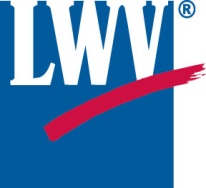 May 23, 2017						                              		 at Manassas City Hall                      In attendance were Carol Noggle, Carol Proven, Judy Anderson, Grace White, Jessie Barringer, Linda Larsen, Barbara Amster, Judy Hingle, Jane Touchet, Helen Stackhouse and Brenda Carswell Starting at 9:05 AM, President Carol Noggle announced that she had the materials needed to prepare for the Naturalization Ceremony tomorrow (May 24). She (Jane Touchet or Anna Ritter) will try to get color photos that were taken at our May 6th GerryRigged redistricting movie meeting by the Washington Post reporter/photographer Liz Vance (lizvance@gmail.com). The supply of TRYs was discussed. (The # on hand among our members after May 24th = 1,362.)We have finished our High School Registrations for this term. Carol N. went to a meeting of the local Indivisible group (Indivisible NOVAWest) to instruct them about third party registration procedures. She also told us about a great recently discovered website - pwcquickinfo where PWC residents can find the names of all of their representatives (School Board on up to US Senators & President)) just by entering their home addresses. (http://gisweb.pwcgov.org/webapps/quickinfo/)The meeting was called to order at 9:40 AM. Minutes:  The April minutes were accepted.Treasurer's Report: Grace White reported that we have $6774.24 in our checking account, which includes $3202 left of the $5000 VCET grant for the school suspension issue.. The voucher form for submitting expenses will be sent to all members.Carol Proven showed us the proposed 2017/18 Budget that she Judy Hingle, Grace White & Jessie Barringer worked on. It was proposed that members should report all in-kind contributions so that all expenditures will be reflected in our costs. We discussed the cost for TRY printing and how many to print for 2018. Helen Stackhouse will canvass printing companies to see if we can get a better price. We have 4 delegates to the LWV-VA June 10th & 11th Convention - Barbara Amster, Brenda Carswell, Carol Proven & Anna Ritter. We are entitled to one more. Our League volunteer co-organizer with the Loudoun League, Linda Larsen, has enough volunteers to help with the chores. We will not be selling any wares. We went over the schedule & discussed possible proposed resolutions. Our 4 delegates will plan to meet before the conventionOur Annual Meeting will be on June 17th at the City Tavern in Manassas from 12 to 3 PM. Members have been asked to RSVP with $20 checks to Jessie Barringer.Linda Larsen went over plans for next term's meetings. She has a tentative date of July 22 for a book discussion. She is still asking for suggestions. The selection will be decided via Email before our June 17th Annual MeetingThe meeting was adjourned at 11:30. Our next meeting will be on June 20th at 9:30 AMJessie Barringer, Secretary